附件1放弃面试资格声明浙江省地震局人事处：本人        ，身份证号：                         ，报考浙江省地震局×××职位（职位代码×××），已进入该职位面试名单。现因个人原因，自愿放弃参加面试，特此声明。联系电话：签名（考生本人手写）：              日期：身份证复印件粘贴处（正反双面）附件2同意报考证明×××同志，性别，民族，政治面貌，身份证号码为：××××，现为××××（填写单位详细名称及职务）。我单位同意×××同志报考××单位××职位，如果该同志被贵单位录用，我们将配合办理其工作调动手续。人事部门负责人（签字）：办公电话：办公地址：  盖章（人事部门公章）                               2016年  月  日附件3待业证明××（单位）人事司：×××同志，性别，身份证号码为：××××，其户籍在××××，现系待业人员。特此证明。  盖章                               2016年  月  日注：该证明由户籍所在地居委会、社区、街道、乡镇或相关劳动社会保障机构开具。附件4交通图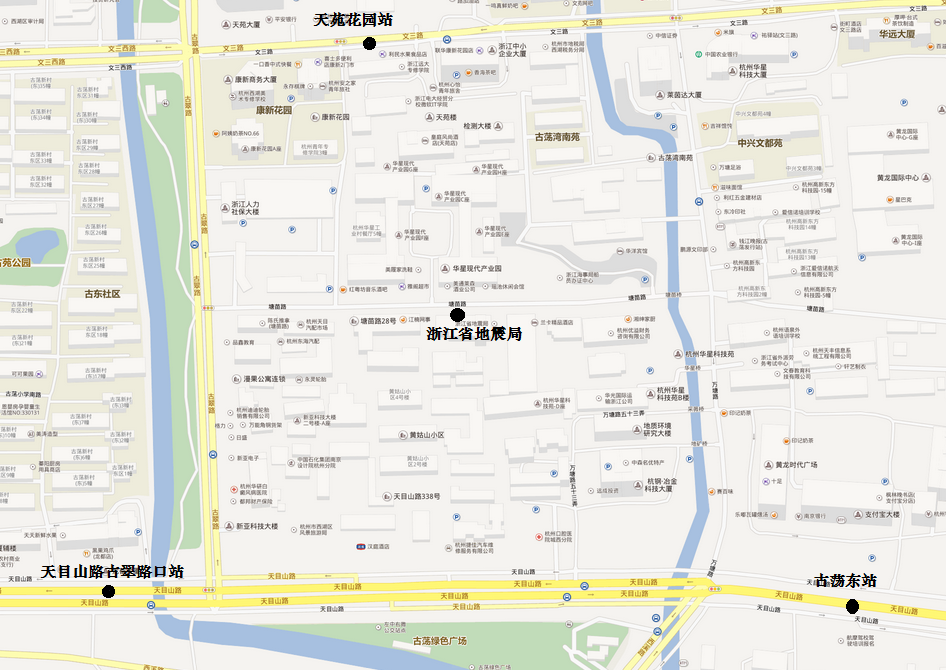 